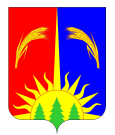 ДУМА ЮРЛИНСКОГО МУНИЦИПАЛЬНОГО ОКРУГАПЕРМСКОГО КРАЯРЕШЕНИЕ28.04.2021                                                                                                                № __В соответствии с Федеральным законом от 06.10.2003 № 131-ФЗ «Об общих принципах организации местного самоуправления в Российской Федерации», Законом Пермского края от 10.05.2011 № 767-ПК «О гарантиях осуществления полномочий депутата, члена выборного органа местного самоуправления, выборного должностного лица местного самоуправления в Пермском крае», Уставом Юрлинского муниципального округа Пермского края, Положением о Думе Юрлинского муниципального округа Дума Юрлинского муниципального округа Пермского края РЕШАЕТ:1. Внести в Положение о компенсационных выплатах, связанных с исполнением полномочий, председателю Думы Юрлинского муниципального округа Пермского края, утвержденное решением Думы Юрлинского муниципального округа Пермского края от 27.03.2020 № 78 следующие изменения:1.1. Приложение 1 изложить в новой редакции (прилагается).2. Направить настоящее решение в администрацию Юрлинского муниципального округа, прокуратуру Юрлинского  района и Контрольно-счетную палату Юрлинского муниципального округа.3. Возложить контроль за исполнением данного решения на постоянную комиссию по вопросам экономики, налогам и бюджету Думы Юрлинского муниципального округа Пермского края.4. Настоящее решение вступает в силу со дня его официального опубликования в информационном бюллетене «Вестник Юрлы» и распространяется на правоотношения, возникшие с 01 января 2021 года. Председатель Думы Юрлинскогомуниципального округа Пермского края                                                 А.И. ПикулевГлава муниципального округа – глава  администрации Юрлинскогомуниципального округа Пермского края                                              Т.М. МоисееваПриложение 1к Положению о компенсационных выплатах,связанных с исполнением полномочий, председателюДумы Юрлинского муниципального округаПермского краяРАСЧЕТразмера компенсации в виде почасовой выплаты председателю Думы Юрлинского муниципального округа Пермского края на 2021 год	1. Сумма доходов председателя Думы Юрлинского муниципального округа Пермского края по основному месту работы за 2020 год – 460 000 рублей (из справки о доходах, расходах, об имуществе и обязательствах имущественного характера за 2020 год).	2. Норма рабочего времени в 2020 году (40-часовая рабочая неделя) – 1979 часов (из производственного календаря на 2020 год).	3. Размер компенсации в виде почасовой выплаты – 232 рубля. Пояснительная запискак проекту решения Думы Юрлинского муниципального округа «О внесении изменений в Положение о компенсационных выплатах, связанных с исполнением полномочий, председателю Думы Юрлинского муниципального округа Пермского края, утвержденное решением Думы Юрлинского муниципального округа Пермского края от 27.03.2020 № 78» Инициатор внесения проекта решения – Дума Юрлинского муниципального округа.Денежная компенсация председателю Думы назначается за время исполнения им возложенных на него полномочий.Денежная компенсация является материально-финансовым обеспечением гарантий деятельности председателя Думы.Согласно пункту 2.3 Положения о компенсационных выплатах, связанных с исполнением полномочий, председателю Думы Юрлинского муниципального округа Пермского края, утвержденному решением Думы Юрлинского муниципального округа Пермского края от 27.03.2020 № 78, расчет размера компенсации в виде почасовой выплаты на текущий год производится исходя из данных, представленных председателем Думы в справке о доходах, расходах, об имуществе и обязательствах имущественного характера за предыдущий год по основному месту работы и ежегодно корректируется.Советник (консультант) председателя ДумыЮрлинского муниципального округа                                          О.П. ТрушниковО внесении изменений в Положение о компенсационных выплатах, связанных с исполнением полномочий, председателю Думы Юрлинского муниципального округа Пермского края, утвержденное решением Думы Юрлинского муниципального округа Пермского края от 27.03.2020 № 78 